Pomóż dżdżownicy dojść do jabłuszka. Pokoloruj jabłuszko i dżdżownicę.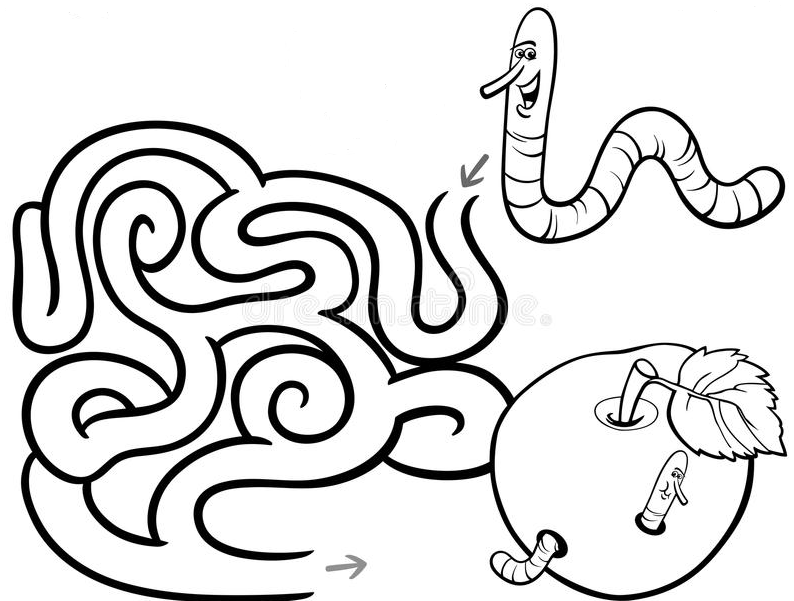 